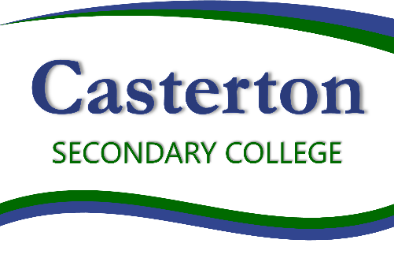 Discipline PolicyRESTORATIVE PRACTICES are embedded into our school community. Restorative Practices focus on repairing the damage caused and restoring relationships between student/student and student/teacher.An indication of the approach to discipline being usedThe following beliefs guide our approach:• Consistency and fairness, always taking into account the reasons for a student’s misbehaviour.• 	The student, teacher and/or sub-school leader should work together towards a solution to a problem situation involving parents when appropriate.• 	It is important to find long term solutions to ongoing behavioural problems.• 	Raising awareness of what the student is doing wrong, why it is wrong and the consequences of their actions on themselves and others.• 	The use of a process of mediation and resolution rather than imposing sanctions.• 	Positive reinforcement should be given to improve self-esteem eg. Academic awards, Diligence awards, Citizenship awards, acknowledgement of student achievement in newsletter, Casterton News, at assemblies etc.• 	Students must be prepared to accept responsibility for their actions.An indication of the sanctions being usedWhen a discipline problem occurs, options available to teachers include:Referral to Senior and Middle School LeadersEstablishment of behavioural and harassment agreementsDetention for unacceptable behaviour occurring outside the classroom and within the classroom for behaviour which does not result in being removed from the class.Students may be placed at the back of a small senior class to facilitate the exclusion of students when classroom behaviour warrants this. Withdrawal from classes is another option which may be employed.Restorative conferences with individual students and teachers or with a whole class would occur before sanctions are applied.Extreme cases may result in suspension, inquiry or removal from the school within Department of Education and Training guidelines.Corporal punishment is prohibited.In class discipline proceduresEach teacher will discuss with students of the class, rules under which the class will operateIf a student breaks a rule(s) the teacher may:• 	remind the student that the behaviour is against the rules• 	shift the student to another part of the room (isolate if possible)•	conduct a Restorative conference with the student at end of class• 	run a lunchtime or recess detention• 	involve the relevant Sub School Leader in the Restorative conference• 	refer the student to a small senior class to facilitate the exclusion of students when classroom behaviour warrants this until a Restorative conference is held.If a student continually breaks class rules and there is no resolution after the Restorative Practices process, parents will be requested to attend an interview to discuss the measures to be taken. These may include:• 	Withdrawal from that class for a set period or on a permanent basis• 	Referral to the Student Counsellor and/or the School Nurse• 	Counselling from School Support Services• 	Suspension and expulsion in extreme circumstancesSBAT and SWLStudents undertaking further education and training outside the College are expected to represent the College in a positive manner and adhere to our College values. Students who behave in an unsafe, inappropriate manner or do not keep abreast of concurrent school work may be withdrawn from their work placement (see policy).POLICY Review and approval Policy last reviewedTerm 2, 2022ConsultationEndorsed by School Council 08/08/2022Approved byPrincipal Next scheduled review date2024